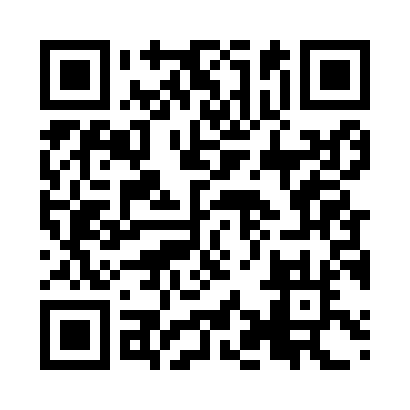 Prayer times for Malhador, BrazilWed 1 May 2024 - Fri 31 May 2024High Latitude Method: NonePrayer Calculation Method: Muslim World LeagueAsar Calculation Method: ShafiPrayer times provided by https://www.salahtimes.comDateDayFajrSunriseDhuhrAsrMaghribIsha1Wed4:235:3511:262:475:186:262Thu4:235:3511:262:475:186:253Fri4:235:3511:262:475:176:254Sat4:235:3511:262:475:176:255Sun4:235:3511:262:465:176:256Mon4:235:3511:262:465:166:257Tue4:235:3511:262:465:166:248Wed4:235:3611:262:465:166:249Thu4:235:3611:262:465:156:2410Fri4:235:3611:262:465:156:2411Sat4:235:3611:262:465:156:2412Sun4:235:3611:262:465:156:2413Mon4:235:3611:262:465:156:2414Tue4:235:3711:262:465:146:2315Wed4:235:3711:262:455:146:2316Thu4:245:3711:262:455:146:2317Fri4:245:3711:262:455:146:2318Sat4:245:3711:262:455:146:2319Sun4:245:3811:262:455:146:2320Mon4:245:3811:262:455:146:2321Tue4:245:3811:262:455:136:2322Wed4:245:3811:262:455:136:2323Thu4:255:3911:262:455:136:2324Fri4:255:3911:262:455:136:2325Sat4:255:3911:262:455:136:2326Sun4:255:3911:262:455:136:2327Mon4:255:4011:262:455:136:2328Tue4:255:4011:272:455:136:2329Wed4:265:4011:272:465:136:2430Thu4:265:4011:272:465:136:2431Fri4:265:4111:272:465:136:24